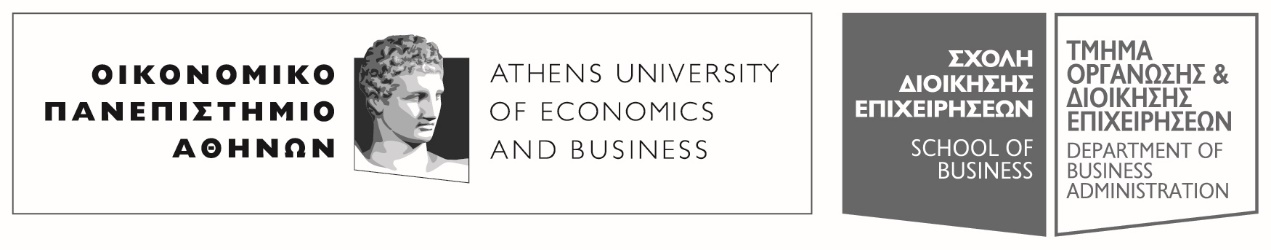 Πατησίων 76, 104 34 Αθήνα. Tηλ.: 210 8203308-311, 210 8203375 / Fax: 210 823096676,  104 34 . Tel.: (+30) 210 8203308-311, 210 8203375 / Fax: (+30) 210 8230966E-mail: ode@aueb.gr / www.aueb.grΑΝΑΚΟΙΝΩΣΗΓια τους φοιτητές του Τμήματος ΟΔΕΟι διαλέξεις του μαθήματος επιλογής κατεύθυνσης του 7ου εξαμήνου «ΑΠΟΤΙΜΗΣΗ ΕΠΙΧΕΙΡΗΣΕΩΝ», δε θα πραγματοποιηθούν την Τετάρτη 12-10-2022, 13.00μμ-15.00μμ, αίθουσα Α44 και την Πέμπτη 13-10-2022, 15.00μ.μ.-17.00μ.μ. αίθουσα Υ3.  Με νεότερη ανακοίνωση θα ενημερωθούν οι φοιτητές για την αναπλήρωση των μαθημάτων                                                                                                              Αθήνα  12/10/2022                                                                                                Από τη Γραμματεία του Τμήματος                                                                                   Οργάνωσης και Διοίκησης Επιχειρήσεων